REZULTATI POSLOVANJA PODUZETNIKA KOPRIVNIČKO-KRIŽEVAČKE ŽUPANIJE U 2016. GODINIPrema broju obrađenih godišnjih financijskih izvještaja, u Koprivničko-križevačkoj županiji u 2016. godini,  poslovalo je 1688 poduzetnika koji su zapošljavali 16 301 radnika, što je u odnosu na prethodnu godinu povećanje broja zaposlenih za 5,9 %. Promatrana skupina poduzetnika u 2016. godini ostvarila je 10,1 milijardu kuna ukupnih prihoda, 9,6 milijardi kuna ukupnih rashoda, 533,8 milijuna kuna dobiti razdoblja i 113,4 milijuna kuna gubitka razdoblja te neto dobit u iznosu od 420,4 milijuna kuna.Stavka ukupnih prihoda povećana je za 6,4 %, ukupnih rashoda za 5,7 %, stavka dobiti razdoblja smanjena je za 13,4 %, gubitak razdoblja povećan je za 69,5 %, a neto dobit smanjena je za 23,5 % u odnosu na prethodno poslovno razdoblje. Od ukupnog broja poduzetnika na području županije, njih 72,3 % u 2016. godini poslovalo je s dobiti, dok je 27,7 % poduzetnika zabilježilo gubitak u poslovanju. Prosječna mjesečna obračunata neto plaća županije u 2016. iznosila je 4.815 kuna, što je nominalno 0,3 % više u odnosu na 2015. godinu te je ista za 6,3 % manja od prosječne mjesečne neto plaće po zaposlenom kod poduzetnika Republike Hrvatske (5.140 kuna).Tablica 1.	Osnovni financijski rezultati poduzetnika Koprivničko-križevačke županije u 2016. godini		(iznosi u tisućama kuna, prosječne plaće u kunama)Izvor: Fina, Registar godišnjih financijskih izvještaja, obrada GFI-a za 2016. godinuU odnosu na druge županije, Koprivničko-križevačka županija se prema kriteriju broja poduzetnika nalazi na osamnaestom mjestu, dok se prema broju zaposlenih nalazi na četrnaestom mjestu, a prema ostvarenom ukupnom prihodu i neto dobiti na trinaestom mjestu. Prema pokazatelju produktivnosti rada mjerenom neto dobiti po zaposlenom zauzima sedmo mjesto, prema ekonomičnosti poslovanja peto mjesto, a na šestom je mjestu prema produktivnosti rada mjerenoj ukupnim prihodom po zaposlenom.U usporedbi s pet susjednih županija, prema broju poduzetnika promatrana županija zauzima peto mjesto (1688). Prema broju poduzetnika i broju zaposlenih, u promatranom uzorku ističe se Zagrebačka županija sa 7206 poduzetnika koji su zapošljavali 50 365 radnika.Među gradovima i općinama Koprivničko-križevačke županije, u 2016. godini poduzetnici grada Koprivnice zauzimaju prvo mjesto prema broju poduzetnika (666), broju zaposlenih (8722), prema ostvarenom ukupnom prihodu (5,4 milijarde kuna), dobiti razdoblja (350,0 milijuna kuna) te ostvarenoj neto dobiti (329,4 milijuna kuna). Prema gubitku razdoblja (20,4 milijuna kuna) poduzetnici grada Koprivnice nalaze se na trećem mjestu, iza grada Križevaca (34,5 milijuna kuna) i općine Kalinovac (22,0 milijuna kuna). Iza grada Koprivnice, po brojnosti poduzetnika slijedi grad Križevci (420 poduzetnika) i grad Đurđevac (126 poduzetnika), dok se u svim drugim gradovima i općinama broj poduzetnika kreće se od 5 (Đelekovec) do 65 (Sveti Ivan Žabno). Grafikon 1.	Usporedba broja poduzetnika i broja zaposlenih Koprivničko-križevačke županije s pet susjednih županija u 2016. godini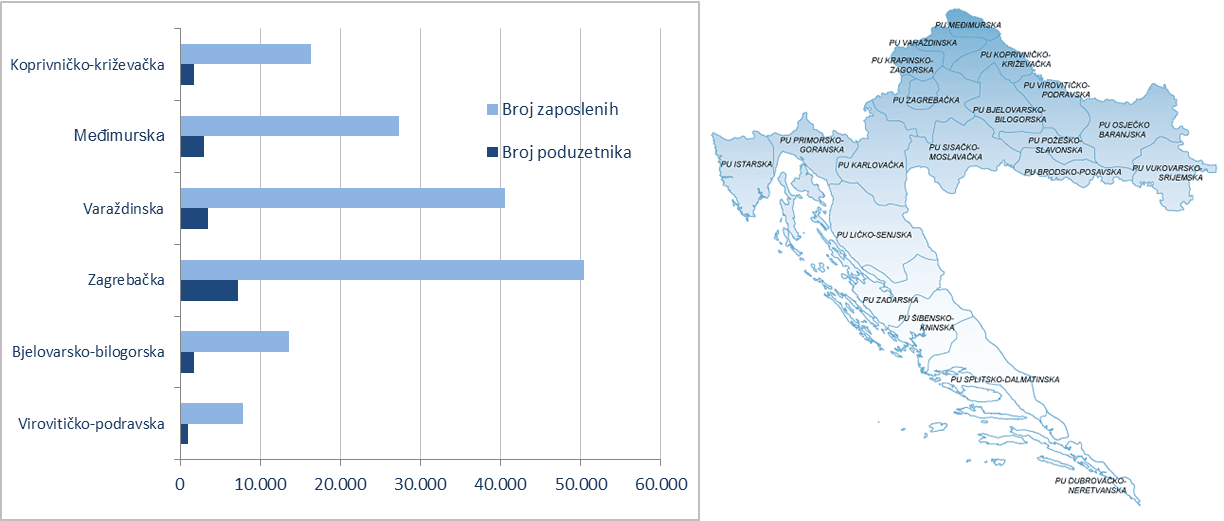 Izvor: Fina, Registar godišnjih financijskih izvještaja, obrada GFI-a za 2016. godinuPrema broju zaposlenih, iza poduzetnika gradova Koprivnice (8722) slijede poduzetnici grada Križevaca (4229) i Đurđevaca (1013). U gradu Koprivnici (13,1) i općini Podravske Sesvete (10,6) u prosjeku je najviše zaposlenih po poduzetniku.U promatranom uzorku, najbolje rangirani u 2016. godini  prema ostvarenim ukupnim prihodima su poduzetnici grada Koprivnice, a slijede ih poduzetnici grada Križevaca (3,0 milijarde kuna), grada Đurđevaca (501,5 milijuna kuna) i općine Sveti Petar Orehovec (206,2 milijuna kuna). Tablica 2.	Rang lista TOP 10 poduzetnika Koprivničko-križevačke županije po ukupnom prihodu u 2016. godini	(iznosi u tisućama kuna)Izvor: Fina, Registar godišnjih financijskih izvještaja, obrada GFI-a za 2016. godinuOd ukupno 25 gradova i općina Koprivničko-križevačke županije, pozitivno su poslovali poduzetnici u tri grada i 19 općina te su iskazali neto dobit, a među općinama najveću neto dobit iskazali su poduzetnici sa sjedištem u općini Sveti Petar Orehovec, u iznosu od 10,3 milijuna kuna. Negativan konsolidirani rezultat ostvarili su poduzetnici sa sjedištem u općinama Kalinovac, Ferdinandovac i Kalnik. Poduzetnici u Kalinovcu ostvarili su nominalno najveći konsolidirani gubitak, a na navedeni rezultat najviše se odrazilo poslovanje mikro društva INŽENJER BRANKO MEĐUREČAN d.o.o. u stečaju, koje je iskazalo neto gubitak u iznosu od 22,0 milijuna kuna. Među poduzetnicima s najvećim ukupnim prihodom u 2016. godini nalaze se velika društva PODRAVKA  d.d. sa sjedištem u Koprivnici (2,1 milijarda kuna), KTC d.d. sa sjedištem u Križevcima (1,3 milijarde kuna) i BELUPO d.d. iz Koprivnice (654,0 milijuna kuna) te CARLSBERG CROATIA d.o.o. (354,0 milijuna kuna) i RADNIK d.d. (310,4 milijuna kuna).Svih pet navedenih poduzetnika ostvarilo je ukupno 4,7 milijardi kuna prihoda, što je 46,9 % ukupnih prihoda poduzetnika Koprivničko-križevačke županije.Tablica 3.	Rang lista TOP 10 poduzetnika Koprivničko-križevačke županije po prihodima od izvoza u 2016. god.	(iznosi u tisućama kuna)Izvor: Fina, Registar godišnjih financijskih izvještaja, obrada GFI-a za 2016. godinuPrvih deset poduzetnika prema ostvarenim ukupnim prihodima ostvarili su 5,4 milijarde kuna ukupnih prihoda ili 53,9 % prihoda poduzetnika županije, dok su prvih deset poduzetnika prema izvozu u 2016. sudjelovali u ukupnom izvozu poduzetnika županije s udjelom od 73,2 %.Tablica 4.	Rang lista TOP pet poduzetnika Koprivničko-križevačke županije po dobiti razdoblja u 2016. godini		(iznosi u tisućama kuna)Izvor: Fina, Registar godišnjih financijskih izvještaja, obrada GFI-a za 2016. godinuPrvih pet poduzetnika po dobiti razdoblja u Koprivničko-križevačkoj županiji ostvarilo je ukupno 314,2 milijuna kuna, što je 58,9 % od ukupne dobiti razdoblja poduzetnika Koprivničko-križevačke županije. Najveću dobit razdoblja iskazalo je veliko društvo PODRAVKA d.d., koja je iznosila 190,6 milijuna kuna, što je 60,7 % od ukupno ostvarene dobiti razdoblja top pet poduzetnika po dobiti u Koprivničko-križevačkoj županiji i 35,7 % ostvarene dobiti razdoblja svih poduzetnika Koprivničko-križevačke županije.Više o rezultatima poslovanja poduzetnika po područjima djelatnosti i po drugim kriterijima, prezentirano je u standardnim analizama rezultata poslovanja poduzetnika RH, po županijama i po gradovima i općinama u 2016. godini. Pojedinačni podaci o rezultatima poslovanja poduzetnika dostupni su besplatno na RGFI – javna objava i na Transparentno.hr, a agregirani i pojedinačni podaci dostupni su uz naknadu na servisu info.BIZInformacija o tome je li poslovni subjekt u blokadi ili ne, dostupna je korištenjem usluge FINA InfoBlokade slanjem SMS poruke na broj 818058, te korištenjem WEB aplikacije JRR tj. uvidom u podatke o računima i statusu blokade poslovnih subjekata, koji se ažuriraju u Jedinstvenom registru računa kojega u skladu sa zakonskim propisima, od 2002. godine, vodi Financijska agencija.Opis2015.2016.IndeksUdio županije u RH (%)Broj poduzetnika1.688-1,5Broj dobitaša1.0871.220112,21,6Broj gubitaša436468107,31,2Broj zaposlenih15.39416.301105,90,0Ukupni prihodi9.486.98310.093.768106,41,6Ukupni rashodi9.057.5159.574.930105,71,6Dobit prije oporezivanja495.486632.174127,61,4Gubitak prije oporezivanja66.018113.335171,70,8Porez na dobit-120.02298.444-1,4Dobit razdoblja616.394533.81486,61,4Gubitak razdoblja66.904113.420169,50,8Konsolidirani financijski rezultat  dobit (+) ili (-) gubitak razdoblja549.490420.39476,51,7Izvoz2.112.9692.295.822108,71,9Uvoz1.204.1071.398.049116,11,4Trgovinski saldo (izvoz minus uvoz) 908.861897.77398,84,7Bruto investicije samo u novu dugotrajnu imovinu329.266817.767248,43,2Prosječna mjesečna neto plaća po zaposlenom4.8004.815100,393,7RangOIBNazivMjestoMjestoUkupni prihodUkupni prihodNeto dobit/gubitakNeto dobit/gubitak1.18928523252PODRAVKA d.d.KoprivnicaKoprivnica2.063.0432.063.043190.576190.5762.95970838122KTC d.d.KriževciKriževci1.355.9151.355.91524.02624.0263.74181493335BELUPO d.d.KoprivnicaKoprivnica653.704653.70460.29760.2974.09520995772CARLSBERG CROATIA d.o.o.KoprivnicaKoprivnica353.668353.668-3.867-3.8675.21846792292RADNIK d.d.KriževciKriževci310.398310.39821.76921.7696.41412434130KOMUNALAC d.o.o.KoprivnicaKoprivnica150.130150.1304594597.82362237153SLOGA PODRAVSKA TRGOVINA d.o.o.ĐurđevacĐurđevac144.478144.47874748.49929727453POLJOCENTAR d.o.o.KriževciKriževci136.569136.5693.6663.6669.87499126990HARTMANN d.o.o.KoprivnicaKoprivnica135.011135.0119.5839.58310.29531974087BILOKALNIK-IPA d.d.KoprivnicaKoprivnica133.598133.5982.1282.128Ukupno 10 najvećih poduzetnika po ukupnom prihodu u KKŽUkupno 10 najvećih poduzetnika po ukupnom prihodu u KKŽUkupno 10 najvećih poduzetnika po ukupnom prihodu u KKŽUkupno 10 najvećih poduzetnika po ukupnom prihodu u KKŽ5.436.5135.436.513308.710308.710Udio 10 najvećih poduzetnika po prihodima u KKŽUdio 10 najvećih poduzetnika po prihodima u KKŽUdio 10 najvećih poduzetnika po prihodima u KKŽUdio 10 najvećih poduzetnika po prihodima u KKŽ53,9%53,9%73,4%73,4%RangOIBNazivMjestoVeličinaPrihod od izvozaUvoz1.18928523252PODRAVKA d.d.KoprivnicaVeliki885.421609.4802.74181493335BELUPO d.d.KoprivnicaVeliki252.60403.87499126990HARTMANN d.o.o.KoprivnicaSrednje veliki113.0396594.09520995772CARLSBERG CROATIA d.o.o.KoprivnicaVeliki80.823161.8645.82890897726STAR CHEMICALS d.o.o.KoprivnicaMali80.64006.02788751328HANGAR 18 d.o.o.KoprivnicaSrednje veliki68.39407.12710048305RASCO d.o.o.KalinovacSrednje veliki62.21225.1828.28144007782EKO PAPIR d.o.o.PeteranecSrednje veliki50.73946.2969.48542326621MONOLITINVEST d.o.o.KriževciSrednje veliki44.23826.66310.15094174707VEMO TRADE d.o.o.KoprivnicaMali43.5750Ukupno 10 najvećih poduzetnika po ukupnom prihodu od izvoza KKŽUkupno 10 najvećih poduzetnika po ukupnom prihodu od izvoza KKŽUkupno 10 najvećih poduzetnika po ukupnom prihodu od izvoza KKŽUkupno 10 najvećih poduzetnika po ukupnom prihodu od izvoza KKŽUkupno 10 najvećih poduzetnika po ukupnom prihodu od izvoza KKŽ1.681.685870.144Udio 10 najvećih poduzetnika po prihodima od izvoza u KKŽUdio 10 najvećih poduzetnika po prihodima od izvoza u KKŽUdio 10 najvećih poduzetnika po prihodima od izvoza u KKŽUdio 10 najvećih poduzetnika po prihodima od izvoza u KKŽUdio 10 najvećih poduzetnika po prihodima od izvoza u KKŽ73,2%62,2%RangOIBNazivMjestoVlasništvoBroj zaposlenihProsječna mj. neto plaćaDobit razdoblja1.18928523252PODRAVKA d.d.KoprivnicaMješovito3.2986.383190.5762.74181493335BELUPO d.d.KoprivnicaMješovito1.0629.80560.2973.95970838122KTC d.d.KriževciPrivatno1.0724.52324.0264.21846792292RADNIK d.d.KriževciPrivatno3403.25221.7695.31458573467ŠIRJAN d.o.o.Gornja RijekaPrivatno423.63317.517Ukupno 5 najvećih poduzetnika po dobiti razdoblja KKŽUkupno 5 najvećih poduzetnika po dobiti razdoblja KKŽUkupno 5 najvećih poduzetnika po dobiti razdoblja KKŽUkupno 5 najvećih poduzetnika po dobiti razdoblja KKŽUkupno 5 najvećih poduzetnika po dobiti razdoblja KKŽ5.8146.463314.185Udio 5 najvećih poduzetnika po dobiti razdoblja u KKŽUdio 5 najvećih poduzetnika po dobiti razdoblja u KKŽUdio 5 najvećih poduzetnika po dobiti razdoblja u KKŽUdio 5 najvećih poduzetnika po dobiti razdoblja u KKŽUdio 5 najvećih poduzetnika po dobiti razdoblja u KKŽ35,7%134,2%58,9%